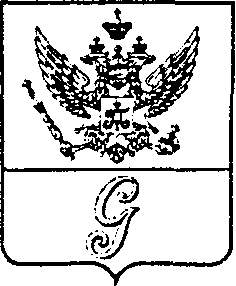 СОВЕТ  ДЕПУТАТОВ  МУНИЦИПАЛЬНОГО  ОБРАЗОВАНИЯ«ГОРОД  ГАТЧИНА»ГАТЧИНСКОГО  МУНИЦИПАЛЬНОГО  РАЙОНАЧЕТВЕРТОГО СОЗЫВАРЕШЕНИЕот 23 июня 2020 года                                                                                                             № 40О награждении Почетным знаком муниципального образования «Город Гатчина» «Гатчина - город воинской славы»В соответствии с Федеральным законом от 06.10.2003 № 131-ФЗ «Об общих принципах организации местного самоуправления в Российской Федерации», Положением о Почетном знаке муниципального образования «Город Гатчина» «Гатчина - город воинской славы», утвержденным решением совета депутатов МО «Город Гатчина» от 24.02.2016 № 2, рассмотрев решение комиссии по рассмотрению ходатайств о награждении Почетным знаком муниципального образования «Город Гатчина» «Гатчина - город воинской славы» от 20.05.2020 с приложенными материалами, руководствуясь Уставом муниципального образования «Город Гатчина» Гатчинского муниципального района Ленинградской области, совет депутатов МО «Город Гатчина»РЕШИЛ:Наградить Почетным знаком муниципального образования «Город Гатчина» «Гатчина - город воинской славы» Калугина Александра Романовича за большой личный вклад в социально-экономическое развитие города Гатчины и формирование местного самоуправления.2. Вручить Почетный знак и удостоверение к нему на торжественном мероприятии, посвящённом  празднованию  224 - й годовщины присвоения Гатчине статуса города.3. Опубликовать настоящее Решение в газете «Гатчинская правда».Глава МО «Город Гатчина» - Председатель совета депутатовМО «Город Гатчина»                                                                      В.А. Филоненко